        Indian Health Service – Project TransAm        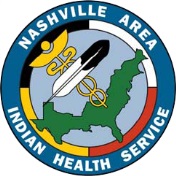 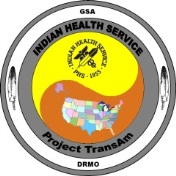 **PLEASE UTILIZE THIS FORM TO OFFICIALLY REQUEST ITEMS FROM PROJECT TRANSAM.**(This form is to be utilized for requests of items which are not currently in the TrasnAm Inventory (“Wish-List Items”). To request items from the TransAm Inventory, please visit http://www.ihs.gov/transam, and click on the “TransAm Inventory Request Form”.)Organization Name (Tribe & Department): _______________________________________________________Tribal 638 Contract/Compact Number with IHS (Not Tax ID #): ______________________________________Office Address: ____________________________________________________________________________Shipping Address (if different): ________________________________________________________________   ________________________________________________________________POC (Name, Phone #, Email): _________________________________________________________________When completed, please email a copy of this form to Lee Willis (lee.willis@ihs.gov), or fax a copy toMr. Willis @ 615-220-1950.(Please Continue onto Next Page if Necessary)(Continued)DescriptionQty.InitialDescriptionQty.Initial